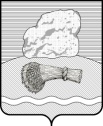 РОССИЙСКАЯ ФЕДЕРАЦИЯКалужская областьДуминичский районСельская Дума сельского поселения«СЕЛО ЧЕРНЫШЕНО » РЕШЕНИЕ      «23» декабря  2021 года                                                                                        № 49О  внесении изменений и дополнений вПоложения о порядке организации ипроведения публичных слушаний, общественных обсуждений в муниципальном образовании сельское поселение «Село Чернышено »В  соответствии с ч.4 и 5 статьи 28 Федерального закона от 06.10.2003 №131-ФЗ «Об общих принципах организации местного самоуправления в Российской Федерации», Сельская Дума сельского поселения «Село Чернышено » РЕШИЛА:Внести в Положение о порядке организации и проведения публичных слушаний, общественных обсуждений в муниципальном образовании  сельское поселение «Село Чернышено », утвержденное решением сельской Думы сельского поселения «Село Чернышено » от 28.12.2018 №43 (далее – Положение) следующие изменения:           1.1. Часть 2 Положение дополнить:                а) пунктом 2.7. следующего содержания:«2.7. Прием от жителей сельского поселения «Село Чернышено »  имеющихся у них замечаний и предложения по вынесенному на обсуждение проекту муниципального правового акта осуществляется в письменном виде, а так же посредством официального сайта органов местного самоуправления сельского поселения «Село Чернышено » в информационно-телекоммуникационной сети «Интернет»:  https:// chernisheno.ru/              б) пунктом 2.8. следующего содержания: «2.8.По проектам генеральных планов, проектам правил землепользования и застройки, проектам планировки территории, проектам межевания территории, проектам правил благоустройства территорий, проектам, предусматривающим внесение изменений в один из указанных утвержденных документов, проектам решений о предоставлении разрешения на условно разрешенный вид использования земельного участка или объекта капитального строительства, проектам решений о предоставлении разрешения на отклонение от предельных параметров разрешенного строительства, реконструкции объектов капитального строительства, вопросам изменения одного вида разрешенного использования земельных участков и объектов капитального строительства на другой вид такого использования при отсутствии утвержденных правил землепользования и застройки проводятся публичные слушания или общественные обсуждения в соответствии с законодательством о градостроительной деятельности.»3. Настоящее решение вступает в силу со дня его обнародования и подлежит размещению в информационно-телекоммуникационной сети «Интернет» на официальном сайте органов местного самоуправления сельского поселения «Село Чернышено " http:// chernisheno.ru/.Глава сельского поселения                                                                        Р.Н.Леонов        